Objednávka č. 2018/517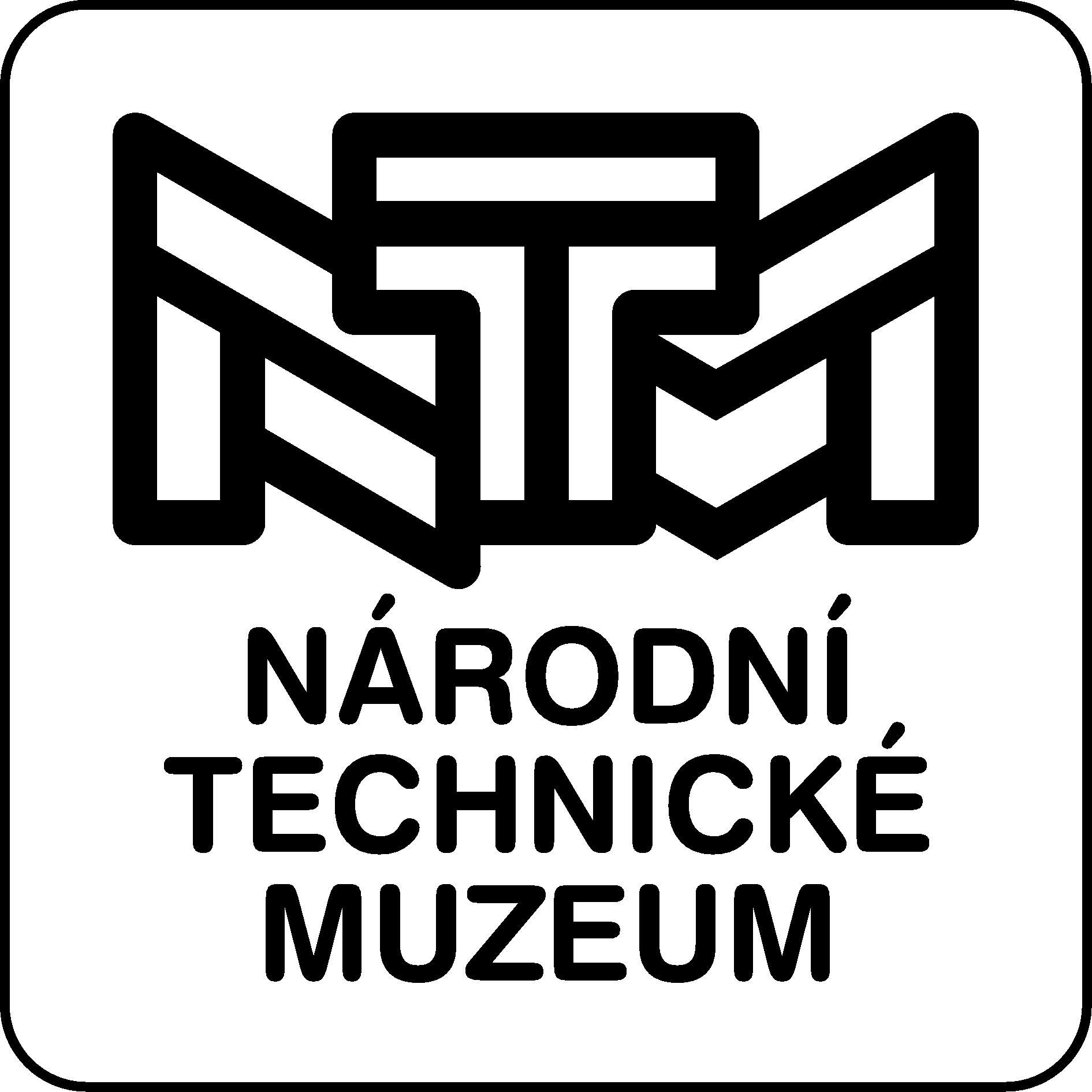          Název: převoz barokomory do Čelákovic 
Objednané zboží/služba:Dodavatel:Dodavatel:Dodavatel:Dodavatel:Odběratel:Odběratel:Odběratel:Odběratel:Jméno:Firma PODRAZIL s.r.o.Firma PODRAZIL s.r.o.Firma PODRAZIL s.r.o.Jméno:Národní technické muzeumNárodní technické muzeumNárodní technické muzeumAdresa:K Pérovně 740K Pérovně 740K Pérovně 740Adresa:Kostelní 42Kostelní 42Kostelní 42PSČ:102 11Město:Praha 10PSČ:170 78Město:Praha 7Vyřizuje:Vyřizuje:Kontakt:Email:IČ: 256692142566921425669214Odbor:DIČ: CZ25669214CZ25669214CZ25669214Telefon:IČ: 000232990002329900023299DIČ: CZ00023299CZ00023299CZ00023299PočetMJPopisKomodita NIPEZCena za MJ bez DPHDPHCelkemza položku vč. DPH1službatransport a umístění předmětu60100000-974 560,0021%90 217,60Celkem90 217,60Bližší specifikace: Převoz a uložení předmětu (barokomora) z výstavy Člověk v náhradách do depozitáže v Čelákovicích (Demontáž a naložení NTM, transport Praha-Čelákovice, uložení depo NTM)Datum a podpisy:Datum a podpisy:Datum a podpisy:Datum dodání: 	 2018-05-31 Doprava: 	 dodavatel Nákup je účelný, nezbytný a hospodárný. Vystavenou fakturu na objednané plnění zašlete na mailovou adresu: faktury@ntm.cz
 Na faktuře uvádějte vždy číslo objednávky! 
Národní technické muzeum je plátcem DPH! Přílohy:    2018-05-16Datum dodání: 	 2018-05-31 Doprava: 	 dodavatel Nákup je účelný, nezbytný a hospodárný. Vystavenou fakturu na objednané plnění zašlete na mailovou adresu: faktury@ntm.cz
 Na faktuře uvádějte vždy číslo objednávky! 
Národní technické muzeum je plátcem DPH! Přílohy:    Datum dodání: 	 2018-05-31 Doprava: 	 dodavatel Nákup je účelný, nezbytný a hospodárný. Vystavenou fakturu na objednané plnění zašlete na mailovou adresu: faktury@ntm.cz
 Na faktuře uvádějte vždy číslo objednávky! 
Národní technické muzeum je plátcem DPH! Přílohy:    Vyřizuje:Příkazce operace:Správce rozpočtu:Datum dodání: 	 2018-05-31 Doprava: 	 dodavatel Nákup je účelný, nezbytný a hospodárný. Vystavenou fakturu na objednané plnění zašlete na mailovou adresu: faktury@ntm.cz
 Na faktuře uvádějte vždy číslo objednávky! 
Národní technické muzeum je plátcem DPH! Přílohy:    Stanovisko OS o způsobu zadání VZ